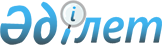 О внесении изменений в решение Карасайского районного маслихата от 10 января 2019 года № 39-3 "О бюджетах города, сельских округов Карасайского района на 2019-2021 годы"Решение Карасайского районного маслихата Алматинской области от 11 июня 2019 года № 44-3. Зарегистрировано Департаментом юстиции Алматинской области 17 июня 2019 года № 5174
      В соответствии с пунктом 4 статьи 106 Бюджетного кодекса Республики Казахстан от 4 декабря 2008 года, подпунктом 1) пункта 1 статьи 6 Закона Республики Казахстан от 23 января 2001 года "О местном государственном управлении и самоуправлении в Республике Казахстан", Карасайский районный маслихат РЕШИЛ:
      1. Внести в решение Карасайского районного маслихата "О бюджетах города, сельских округов Карасайского района на 2019-2021 годы" от 10 января 2019 года № 39-3 (зарегистрирован в Реестре государственной регистрации нормативных правовых актов № 5032, опубликован 06 февраля 2019 года в Эталонном контрольном банке нормативных правовых актов Республики Казахстан) следующие изменения:
      пункты 1, 2, 3, 4, 5, 6, 7, 8, 9, 10, 11 указанного решения изложить в новой редакции:
      "1. Утвердить бюджет города Каскелен Карасайского района на 2019-2021 годы согласно приложениям 1, 2, 3 к настоящему решению соответственно, в том числе на 2019 год в следующих объемах:
      1) доходы 1 387 039 тысяч тенге, в том числе:
      налоговые поступления 902 665 тысяч тенге;
      поступления трансфертов 484 374 тысячи тенге;
      2) затраты 1 505 781 тысяча тенге;
      3) сальдо по операциям с финансовыми активами 0 тенге;
      4) дефицит (профицит) бюджета (-) 118 742 тысячи тенге;
      5) финансирование дефицита (использование профицита) бюджета 118 742 тысячи тенге.";
      "2. Утвердить бюджет Жамбылского сельского округа Карасайского района на 2019-2021 годы согласно приложениям 4, 5, 6 к настоящему решению соответственно, в том числе на 2019 год в следующих объемах:
      1) доходы 128 000 тысяч тенге, в том числе:
      налоговые поступления 85 231 тысяча тенге;
      поступления трансфертов 42 769 тысяч тенге;
      2) затраты 137 001 тысяча тенге;
      3) сальдо по операциям с финансовыми активами 0 тенге;
      4) дефицит (профицит) бюджета (-) 9 001 тысяча тенге;
      5) финансирование дефицита (использование профицита) бюджета 9 001 тысяча тенге.";
      "3. Утвердить бюджет Елтайского сельского округа Карасайского района на 2019-2021 годы согласно приложениям 7, 8, 9 к настоящему решению соответственно, в том числе на 2019 год в следующих объемах:
      1) доходы 162 462 тысячи тенге, в том числе:
      налоговые поступления 102 925 тысяч тенге;
      поступления трансфертов 59 537 тысяч тенге;
      2) затраты 174 554 тысячи тенге;
      3) сальдо по операциям с финансовыми активами 0 тенге;
      4) дефицит (профицит) бюджета (-) 12 092 тысячи тенге;
      5) финансирование дефицита (использование профицита) бюджета 12 092 тысячи тенге.";
      "4. Утвердить бюджет Жанашамалганского сельского округа Карасайского района на 2019-2021 годы согласно приложениям 10, 11, 12 к настоящему решению соответственно, в том числе на 2019 год в следующих объемах:
      1) доходы 207 931 тысяча тенге, в том числе:
      налоговые поступления 158 573 тысячи тенге;
      поступления трансфертов 49 358 тысяч тенге;
      2) затраты 224 517 тысяч тенге;
      3) сальдо по операциям с финансовыми активами 0 тенге;
      4) дефицит (профицит) бюджета (-) 16 586 тысяч тенге;
      5) финансирование дефицита (использование профицита) бюджета 16 586 тысяч тенге.";
      "5. Утвердить бюджет Райымбекского сельского округа Карасайского района на 2019-2021 годы согласно приложениям 13, 14, 15 к настоящему решению соответственно, в том числе на 2019 год в следующих объемах:
      1) доходы 477 451 тысяча тенге, в том числе:
      налоговые поступления 258 496 тысяч тенге;
      поступления трансфертов 218 955 тысяч тенге;
      2) затраты 521 073 тысячи тенге;
      3) сальдо по операциям с финансовыми активами 0 тенге;
      4) дефицит (профицит) бюджета (-) 43 622 тысячи тенге;
      5) финансирование дефицита (использование профицита) бюджета 43 622 тысячи тенге.";
      "6. Утвердить бюджет Первомайского сельского округа Карасайского района на 2019-2021 годы согласно приложениям 16, 17, 18 к настоящему решению соответственно, в том числе на 2019 год в следующих объемах:
      1) доходы 86 330 тысяч тенге, в том числе:
      налоговые поступления 31 673 тысячи тенге;
      поступления трансфертов 54 657 тысяч тенге;
      2) затраты 90 763 тысячи тенге;
      3) сальдо по операциям с финансовыми активами 0 тенге;
      4) дефицит (профицит) бюджета (-) 4 433 тысячи тенге;
      5) финансирование дефицита (использование профицита) бюджета 4 433 тысячи тенге.";
      "7. Утвердить бюджет Жандосовского сельского округа Карасайского района на 2019-2021 годы согласно приложениям 19, 20, 21 к настоящему решению соответственно, в том числе на 2019 год в следующих объемах:
      1) доходы 96 186 тысяч тенге, в том числе:
      налоговые поступления 67 820 тысяч тенге;
      поступления трансфертов 28 366 тысяч тенге;
      2) затраты 117 531 тысяча тенге;
      3) сальдо по операциям с финансовыми активами 0 тенге;
      4) дефицит (профицит) бюджета (-) 21 345 тысяч тенге;
      5) финансирование дефицита (использование профицита) бюджета 21 345 тысяч тенге.";
       "8. Утвердить бюджет Умтылского сельского округа Карасайского района на 2019-2021 годы согласно приложениям 22, 23, 24 к настоящему решению соответственно, в том числе на 2019 год в следующих объемах:
      1) доходы 162 876 тысяч тенге, в том числе:
      налоговые поступления 128 243 тысячи тенге;
      поступления трансфертов 34 633 тысячи тенге;
      2) затраты 179 277 тысяч тенге;
      3) сальдо по операциям с финансовыми активами 0 тенге;
      4) дефицит (профицит) бюджета (-) 16 401 тысяча тенге;
      5) финансирование дефицита (использование профицита) бюджета 16 401 тысяча тенге.";
      "9. Утвердить бюджет Шамалганского сельского округа Карасайского района на 2019-2021 годы согласно приложениям 25, 26, 27 к настоящему решению соответственно, в том числе на 2019 год в следующих объемах:
      1) доходы 305 213 тысячи тенге, в том числе:
      налоговые поступления 169 158 тысяч тенге;
      поступления трансфертов 136 055 тысяч тенге;
      2) затраты 358 506 тысяч тенге;
      3) сальдо по операциям с финансовыми активами 0 тенге;
      4) дефицит (профицит) бюджета (-) 53 293 тысячи тенге;
      5) финансирование дефицита (использование профицита) бюджета 53 293 тысячи тенге.";
      "10. Утвердить бюджет Иргелинского сельского округа Карасайского района на 2019-2021 годы согласно приложениям 28, 29, 30 к настоящему решению соответственно, в том числе на 2019 год в следующих объемах:
      1) доходы 282 711 тысяча тенге, в том числе:
      налоговые поступления 237 141 тысяча тенге;
      поступления трансфертов 45 570 тысяч тенге;
      2) затраты 313 944 тысячи тенге;
      3) сальдо по операциям с финансовыми активами 0 тенге;
      4) дефицит (профицит) бюджета (-) 31 233 тысячи тенге;
      5) финансирование дефицита (использование профицита) бюджета 31 233 тысячи тенге.";
      "11. Утвердить бюджет Айтейского сельского округа Карасайского района на 2019-2021 годы согласно приложениям 31, 32, 33 к настоящему решению соответственно, в том числе на 2019 год в следующих объемах:
      1) доходы 76 249 тысяч тенге, в том числе:
      налоговые поступления 46 577 тысяч тенге;
      поступления трансфертов 29 672 тысячи тенге;
      2) затраты 91 315 тысяч тенге;
      3) сальдо по операциям с финансовыми активами 0 тенге;
      4) дефицит (профицит) бюджета (-) 15 066 тысяч тенге;
      5) финансирование дефицита (использование профицита) бюджета 15 066 тысяч тенге.";
      "12. Предусмотреть в районном бюджете на 2019 год объем бюджетных изъятий из бюджета города, сельских округов в районный бюджет в сумме 1 689 487 тысяч тенге, в том числе:
      Города Каскелен 780 597 тысяч тенге;
      Жамбылского сельского округа 63 491 тысяча тенге;
      Елтайского сельского округа 75 784 тысячи тенге;
      Жанашамалганского сельского округа 126 746 тысяч тенге;
      Райымбекского сельского округа 223 563 тысячи тенге;
      Первомайского сельского округа 10 577 тысяч тенге;
      Жандосовского сельского округа 46 140 тысяч тенге;
      Умтылского сельского округа 102 174 тысячи тенге;
      Шамалганского сельского округа 30 729 тысяч тенге;
      Иргелинского сельского округа 207 471 тысяча тенге;
      Айтейского сельского округа 22 215 тысяч тенге.".
      2. Приложение 1, 4, 7, 10, 13, 16, 19, 22, 25, 28, 31 к указанному решению изложить в новой редакции согласно приложениям 1, 2, 3, 4, 5, 6, 7, 8, 9, 10, 11 к настоящему решению соответственно.
      3. Контроль за исполнением настоящего решения возложить на постоянную комиссию Карасайского районного маслихата "По экономике, бюджету, трудоустройству, развитию предпринимательства и социальной инфраструктуры".
      4. Настоящее решение вводится в действие с 1 января 2019 года. Бюджет города Каскелен на 2019 год Бюджет Жамбылского сельского округа на 2019 год Бюджет Елтайского сельского округа на 2019 год Бюджет Жанашамалганского сельского округа на 2019 год Бюджет Райымбекского сельского округа на 2019 год Бюджет Первомайского сельского округа на 2019 год Бюджет Жандосовского сельского округа на 2019 год Бюджет Умтылского сельского округа на 2019 год Бюджет Шамалганского сельского округа на 2019 год Бюджет Иргелинского сельского округа на 2019 год Бюджет Айтейского сельского округа на 2019 год
					© 2012. РГП на ПХВ «Институт законодательства и правовой информации Республики Казахстан» Министерства юстиции Республики Казахстан
				
      Председатель сессии Карасайского

      районного маслихата

А. Марат

      Секретарь Карасайского

      районного маслихата

А. Кошкимбаев
Приложение 1 к решению Карасайского районного маслихата от "11" июня 2019 года № 44-3 "О внесении изменении в решение Карасайского районного маслихата от 10 января 2019 года № 39-3 "О бюджетах города, сельских округов Карасайского района на 2019-2021 годы"Приложение 1 к решению Карасайского районного маслихата от 10 января 2017 года № 39-3 "О бюджетах города, сельских округов Карасайского района на 2019-2021 годы"
Категория 
Категория 
Категория 
Категория 
Сумма

(тысяч тенге)
Класс
Класс
Класс
Сумма

(тысяч тенге)
Подкласс Наименование
Подкласс Наименование
Сумма

(тысяч тенге)
І. Доходы
1 387 039
1
Налоговые поступления
902 665
01
Подоходный налог
415 550
2
Индивидуальный подоходный налог
415 550
04
Hалоги на собственность
484 615
1
Hалоги на имущество
59 100
3
Земельный налог
45 042
4
Hалог на транспортные средства
380 473
05
Внутренние налоги на товары, работы и услуги
2 500
4
Сборы за ведение предпринимательской и профессиональной деятельности
2 500
4
Поступления трансфертов 
484 374
02
Трансферты из вышестоящих органов государственного управления
484 374
3
Трансферты из районного (города областного значения) бюджета
484 374
Функциональная группа
Функциональная группа
Функциональная группа
Функциональная группа
Функциональная группа
Сумма

(тысяч тенге)
 Функциональная подгруппа
 Функциональная подгруппа
 Функциональная подгруппа
 Функциональная подгруппа
Сумма

(тысяч тенге)
Администратор бюджетных программ
Администратор бюджетных программ
Администратор бюджетных программ
Сумма

(тысяч тенге)
Программа Наименование
Программа Наименование
Сумма

(тысяч тенге)
ІІ. Затраты
1 505 781
01
Государственные услуги общего характера
37 157
1
Представительные, исполнительные и другие органы, выполняющие общие функции государственного управления
37 157
124
Аппарат акима города районного значения, села, поселка, сельского округа
37 157
001
Услуги по обеспечению деятельности акима города районного значения, села, поселка, сельского округа
36 407
022
Капитальные расходы государственного органа
750
04
Образование 
364 588
1
Дошкольное воспитание и обучение
364 588
124
Аппарат акима города районного значения, села, поселка, сельского округа
364 588
004
Дошкольное воспитание и обучение и организация медицинского обслуживания в организациях дошкольного воспитания и обучения
106 996
041
Реализация государственного образовательного заказа в дошкольных организациях образования
257 592
07
Жилищно-коммунальное хозяйство
244 333
3
Благоустройство населенных пунктов
244 333
124
Аппарат акима города районного значения, села, поселка, сельского округа
244 333
008
Освещение улиц в населенных пунктах
89 550
009
Обеспечение санитарии населенных пунктов
59 391
010
Содержание мест захоронений и погребение безродных
2 250
011
Благоустройство и озеленение населенных пунктов
93 142
12
Транспорт и коммуникации
79 105
1
Автомобильный транспорт
79 105
124
Аппарат акима города районного значения, села, поселка, сельского округа
79 105
013
Обеспечение функционирования автомобильных дорог в городах районного значения, селах, поселках, сельских округах
79 105
15
Трансферты
780 598
1
Трансферты
780 598
124
Аппарат акима города районного значения, села, поселка, сельского округа
780 598
043
Бюджетные изъятия
780 597
048
Возврат неиспользованных (недоиспользованных) целевых трансфертов
1
Категория 
Категория 
Категория 
 Сумма

(тысяч тенге)
Класс 
Класс 
 Сумма

(тысяч тенге)
Подкласс Наименование
 Сумма

(тысяч тенге)
III. Погашение бюджетных кредитов
0
Функциональная группа
Функциональная группа
Функциональная группа
Функциональная группа
Сумма

(тысяч тенге)
Функциональная подгруппа
Функциональная подгруппа
Функциональная подгруппа
Сумма

(тысяч тенге)
Администратор бюджетных программ
Администратор бюджетных программ
Администратор бюджетных программ
Сумма

(тысяч тенге)
Программа Наименование
Программа Наименование
Сумма

(тысяч тенге)
IV. Сальдо по операциям с финансовыми активами
0
Категория 
Категория 
Категория 
 Сумма

(тысяч тенге)
Класс 
Класс 
 Сумма

(тысяч тенге)
Подкласс Наименование
 Сумма

(тысяч тенге)
Поступления от продажи финансовых активов государства
0
 Категория 
 Категория 
 Категория 
 Категория 
 Категория 
Сумма

(тысяч тенге)
Класс
Класс
Класс
Класс
Сумма

(тысяч тенге)
Подкласс Наименование
Подкласс Наименование
Подкласс Наименование
Сумма

(тысяч тенге)
V. Дефицит (профицит) бюджета
-118 742
VI. Финансирование дефицита (использование профицита) бюджета
118 742
8
Используемые остатки бюджетных средств
118 742
01
Остатки бюджетных средств
118 742
1
Свободные остатки бюджетных средств
118 742
01
Свободные остатки бюджетных средств
118 742
Функциональная группа
Функциональная группа
Функциональная группа
Функциональная группа
Сумма

(тысяч тенге) 
Функциональная подгруппа
Функциональная подгруппа
Функциональная подгруппа
Сумма

(тысяч тенге) 
Администратор бюджетных программ
Администратор бюджетных программ
Сумма

(тысяч тенге) 
Программа Наименование
Сумма

(тысяч тенге) 
16
Погашение займов
0Приложение 2к решению Карасайского районного маслихата от "11" июня 2019 года № 44-3 "О внесении изменении в решение Карасайского районного маслихата от 10 января 2019 года № 39-3 "О бюджетах города, сельских округов Карасайского района на 2019-2021 годы" Приложение 4 к решению Карасайского районного маслихата от 10 января 2019 года № 39-3 "О бюджетах города, сельских округов Карасайского района на 2019-2021 годы"
Категория 
Категория 
Категория 
Категория 
 Сумма

(тысяч тенге)
Класс 
Класс 
Класс 
 Сумма

(тысяч тенге)
Подкласс Наименование
Подкласс Наименование
 Сумма

(тысяч тенге)
І. Доходы
128 000
1
Налоговые поступления
85 231
01
Подоходный налог
28 060
2
Индивидуальный подоходный налог
28 060
04
Hалоги на собственность
57 171
1
Hалоги на имущество
10 210
3
Земельный налог
6 990
4
Hалог на транспортные средства
39 971
4 
Поступления трансфертов 
42 769
02
Трансферты из вышестоящих органов государственного управления
42 769
3
Трансферты из районного (города областного значения) бюджета
42 769
Функциональная группа
Функциональная группа
Функциональная группа
Функциональная группа
Функциональная группа
 Сумма

(тысяч тенге)
Функциональная подгруппа
Функциональная подгруппа
Функциональная подгруппа
Функциональная подгруппа
 Сумма

(тысяч тенге)
Администратор бюджетных программ
Администратор бюджетных программ
Администратор бюджетных программ
 Сумма

(тысяч тенге)
Программа Наименование
Программа Наименование
 Сумма

(тысяч тенге)
ІІ. Затраты
137 001
01
Государственные услуги общего характера
25 594
1
Представительные, исполнительные и другие органы, выполняющие общие функции государственного управления
25 594
124
Аппарат акима города районного значения, села, поселка, сельского округа
25 594
001
Услуги по обеспечению деятельности акима города районного значения, села, поселка, сельского округа
24 844
022
Капитальные расходы государственного органа
750
04
Образование 
24 385
2
Начальное, основное среднее и общее среднее образование
24 385
124
Аппарат акима города районного значения, села, поселка, сельского округа
24 385
005
Организация бесплатного подвоза учащихся до ближайшей школы и обратно сельской местности
24 385
07
Жилищно-коммунальное хозяйство
10 326
3
Благоустройство населенных пунктов
10 326
124
Аппарат акима города районного значения, села, поселка, сельского округа
10 326
008
Освещение улиц в населенных пунктах
6 476
009
Обеспечение санитарии населенных пунктов
1 200
011
Благоустройство и озеленение населенных пунктов
2 650
13
Прочие 
13 204
9
Прочие 
13 204
124
Аппарат акима города районного значения, села, поселка, сельского округа
13 204
040
Реализация мероприятий для решения вопросов обустройства населенных пунктов в реализацию мер по содействию экономическому развитию регионов в рамках Программы развития регионов до 2020 года
13 204
15
Трансферты
63 492
1
Трансферты
63 492
124
Аппарат акима города районного значения, села, поселка, сельского округа
63 492
043
Бюджетные изъятия
63 491
048
Возврат неиспользованных (недоиспользованных) целевых трансфертов
1
Категория 
Категория 
Категория 
 Сумма

(тысяч тенге)
Класс 
Класс 
 Сумма

(тысяч тенге)
Подкласс Наименование
 Сумма

(тысяч тенге)
III. Погашение бюджетных кредитов
0
Функциональная группа
Функциональная группа
Функциональная группа
Функциональная группа
 Сумма

(тысяч тенге)
Функциональная подгруппа
Функциональная подгруппа
Функциональная подгруппа
 Сумма

(тысяч тенге)
Администратор бюджетных программ
Администратор бюджетных программ
 Сумма

(тысяч тенге)
Программа Наименование
 Сумма

(тысяч тенге)
IV. Сальдо по операциям с финансовыми активами
0
Категория 
Категория 
Категория 
 Сумма

(тысяч тенге)
Класс 
Класс 
 Сумма

(тысяч тенге)
Подкласс Наименование
 Сумма

(тысяч тенге)
Поступления от продажи финансовых активов государства
0
Категория 
Категория 
Категория 
Категория 
Категория 
Сумма

(тысяч тенге)
Класс
Класс
Класс
Класс
Сумма

(тысяч тенге)
Подкласс Наименование
Подкласс Наименование
Подкласс Наименование
Сумма

(тысяч тенге)
V. Дефицит (профицит) бюджета
-9 001
VI. Финансирование дефицита (использование профицита) бюджета
9 001
8
Используемые остатки бюджетных средств
9 001
01
Остатки бюджетных средств
9 001
1
Свободные остатки бюджетных средств
9 001
01
Свободные остатки бюджетных средств
9 001
Функциональная группа
Функциональная группа
Функциональная группа
Сумма

(тысяч тенге)
Функциональная подгруппа
Функциональная подгруппа
Сумма

(тысяч тенге)
Администратор бюджетных программ
Сумма

(тысяч тенге)
Программа Наименование
Сумма

(тысяч тенге)
16
Погашение займов
0Приложение 3 к решению Карасайского районного маслихата от "11" июня 2019 года № 44-3 "О внесении изменении в решение Карасайского районного маслихата от 10 января 2019 года № 39-3 "О бюджетах города, сельских округов Карасайского района на 2019-2021 годы"Приложение 7 к решению Карасайского районного маслихата от 10 января 2019 года № 39-3 "О бюджетах города, сельских округов Карасайского района на 2019-2021 годы"
Категория 
Категория 
Категория 
Категория 
 Сумма

(тысяч тенге)
Класс 
Класс 
Класс 
 Сумма

(тысяч тенге)
Подкласс Наименование
Подкласс Наименование
 Сумма

(тысяч тенге)
І. Доходы
162 462
1
Налоговые поступления
102 925
01
Подоходный налог
31 042
2
Индивидуальный подоходный налог
31 042
04
Hалоги на собственность
71 333
1
Hалоги на имущество
7 820
3
Земельный налог
8 733
4
Hалог на транспортные средства
54 780
05
Внутренние налоги на товары, работы и услуги
550
4
Сборы за ведение предпринимательской и профессиональной деятельности
550
4
Поступления трансфертов 
59 537
02
Трансферты из вышестоящих органов государственного управления
59 537
3
Трансферты из районного (города областного значения) бюджета
59 537
Функциональная группа
Функциональная группа
Функциональная группа
Функциональная группа
Функциональная группа
Сумма

(тысяч тенге)
Функциональная подгруппа
Функциональная подгруппа
Функциональная подгруппа
Функциональная подгруппа
Сумма

(тысяч тенге)
Администратор бюджетных программ
Администратор бюджетных программ
Администратор бюджетных программ
Сумма

(тысяч тенге)
Программа Наименование
Программа Наименование
Сумма

(тысяч тенге)
ІІ. Затраты
174 554
01
Государственные услуги общего характера
32 309
1
Представительные, исполнительные и другие органы, выполняющие общие функции государственного управления
32 309
124
Аппарат акима города районного значения, села, поселка, сельского округа
32 309
001
Услуги по обеспечению деятельности акима города районного значения, села, поселка, сельского округа
31 359
022
Капитальные расходы государственного органа
950
04
Образование 
37 924
1
Дошкольное воспитание и обучение
24 921
124
Аппарат акима города районного значения, села, поселка, сельского округа
24 921
041
Реализация государственного образовательного заказа в дошкольных организациях образования
24 921
2
Начальное, основное среднее и общее среднее образование
13 003
124
Аппарат акима города районного значения, села, поселка, сельского округа
13 003
005
Организация бесплатного подвоза учащихся до ближайшей школы и обратно сельской местности
13 003
07
Жилищно-коммунальное хозяйство
18 680
3
Благоустройство населенных пунктов
18 680
124
Аппарат акима города районного значения, села, поселка, сельского округа
18 680
008
Освещение улиц в населенных пунктах
10 130
009
Обеспечение санитарии населенных пунктов
3 600
011
Благоустройство и озеленение населенных пунктов
4 950
13
Прочие 
9 856
9
Прочие 
9 856
124
Аппарат акима города районного значения, села, поселка, сельского округа
9 856
040
Реализация мероприятий для решения вопросов обустройства населенных пунктов в реализацию мер по содействию экономическому развитию регионов в рамках Программы развития регионов до 2020 года
9 856
15
Трансферты
75 785
1
Трансферты
75 785
124
Аппарат акима города районного значения, села, поселка, сельского округа
75 785
043
Бюджетные изъятия
75 784
048
Возврат неиспользованных (недоиспользованных) целевых трансфертов
1
Категория 
Категория 
Категория 
Категория 
 Сумма

(тысяч тенге)
Класс 
Класс 
Класс 
 Сумма

(тысяч тенге)
Подкласс Наименование
Подкласс Наименование
 Сумма

(тысяч тенге)
III. Погашение бюджетных кредитов
0
Функциональная группа
Функциональная группа
Функциональная группа
Функциональная группа
Сумма

 (тысяч тенге)
Функциональная подгруппа
Функциональная подгруппа
Функциональная подгруппа
Сумма

 (тысяч тенге)
Администратор бюджетных программ
Администратор бюджетных программ
Сумма

 (тысяч тенге)
Программа Наименование
Сумма

 (тысяч тенге)
IV. Сальдо по операциям с финансовыми активами
0
Категория 
Категория 
Категория 
Категория 
 Сумма

(тысяч тенге)
Класс 
Класс 
Класс 
 Сумма

(тысяч тенге)
Подкласс Наименование
Подкласс Наименование
 Сумма

(тысяч тенге)
Поступления от продажи финансовых активов государства
0
Категория 
Категория 
Категория 
Категория 
Категория 
Сумма

(тысяч тенге)
Класс
Класс
Класс
Класс
Сумма

(тысяч тенге)
Подкласс Наименование
Подкласс Наименование
Подкласс Наименование
Сумма

(тысяч тенге)
V. Дефицит (профицит) бюджета
-12 092
VI. Финансирование дефицита (использование профицита) бюджета
12 092
8
Используемые остатки бюджетных средств
12 092
01
Остатки бюджетных средств
12 092
1
Свободные остатки бюджетных средств
12 092
01
Свободные остатки бюджетных средств
12 092
Функциональная группа
Функциональная группа
Функциональная группа
Функциональная группа
Сумма

(тысяч тенге)
Функциональная подгруппа
Функциональная подгруппа
Функциональная подгруппа
Сумма

(тысяч тенге)
Администратор бюджетных программ
Администратор бюджетных программ
Сумма

(тысяч тенге)
Программа Наименование
16
Погашение займов
0Приложение 4 к решению Карасайского районного маслихата от "11" июня 2019 года № 44-3 "О внесении изменении в решение Карасайского районного маслихата от 10 января 2019 года № 39-3 "О бюджетах города, сельских округов Карасайского района на 2019-2021 годы"Приложение 10 к решению Карасайского районного маслихата от 10 января 2019 года № 39-3 "О бюджетах города, сельских округов Карасайского района на 2019-2021 годы"
Категория 
Категория 
Категория 
Категория 
 Сумма

(тысяч тенге)
Класс 
Класс 
Класс 
 Сумма

(тысяч тенге)
Подкласс Наименование
Подкласс Наименование
 Сумма

(тысяч тенге)
І. Доходы
207 931
1
Налоговые поступления
158 573
01
Подоходный налог
40 862
2
Индивидуальный подоходный налог
40 862
04
Hалоги на собственность
117 461
1
Hалоги на имущество
19 840
3
Земельный налог
16 616
4
Hалог на транспортные средства
81 005
05
Внутренние налоги на товары, работы и услуги
250
4
Сборы за ведение предпринимательской и профессиональной деятельности
250
4
Поступления трансфертов 
49 358
02
Трансферты из вышестоящих органов государственного управления
49 358
3
Трансферты из районного (города областного значения) бюджета
49 358
Функциональная группа
Функциональная группа
Функциональная группа
Функциональная группа
Функциональная группа
Сумма

 (тысяч тенге)
Функциональная подгруппа
Функциональная подгруппа
Функциональная подгруппа
Функциональная подгруппа
Сумма

 (тысяч тенге)
Администратор бюджетных программ
Администратор бюджетных программ
Администратор бюджетных программ
Сумма

 (тысяч тенге)
Программа Наименование
Программа Наименование
Сумма

 (тысяч тенге)
ІІ. Затраты
224 517
01
Государственные услуги общего характера
36 858
1
Представительные, исполнительные и другие органы, выполняющие общие функции государственного управления
36 858
124
Аппарат акима города районного значения, села, поселка, сельского округа
36 858
001
Услуги по обеспечению деятельности акима города районного значения, села, поселка, сельского округа
36 108
022
Капитальные расходы государственного органа
750
04
Образование 
8 467
2
Начальное, основное среднее и общее среднее образование
8 467
124
Аппарат акима города районного значения, села, поселка, сельского округа
8 467
005
Организация бесплатного подвоза учащихся до ближайшей школы и обратно сельской местности
8 467
07
Жилищно-коммунальное хозяйство
13 623
3
Благоустройство населенных пунктов
13 623
124
Аппарат акима города районного значения, села, поселка, сельского округа
13 623
008
Освещение улиц в населенных пунктах
7 073
009
Обеспечение санитарии населенных пунктов
2 600
011
Благоустройство и озеленение населенных пунктов
3 950
12
Транспорт и коммуникации
15 786
1
Автомобильный транспорт
15 786
124
Аппарат акима города районного значения, села, поселка, сельского округа
15 786
013
Обеспечение функционирования автомобильных дорог в городах районного значения, селах, поселках, сельских округах
15 786
13
Прочие 
23 037
9
Прочие 
23 037
124
Аппарат акима города районного значения, села, поселка, сельского округа
23 037
040
Реализация мероприятий для решения вопросов обустройства населенных пунктов в реализацию мер по содействию экономическому развитию регионов в рамках Программы развития регионов до 2020 года
23 037
15
Трансферты
126 746
1
Трансферты
126 746
124
Аппарат акима города районного значения, села, поселка, сельского округа
126 746
043
Бюджетные изъятия
126 746
Категория 
Категория 
Категория 
Категория 
 Сумма

(тысяч тенге)
Класс 
Класс 
Класс 
 Сумма

(тысяч тенге)
Подкласс Наименование
Подкласс Наименование
 Сумма

(тысяч тенге)
III. Погашение бюджетных кредитов
0
Функциональная группа
Функциональная группа
Функциональная группа
Функциональная группа
Сумма

(тысяч тенге)
Функциональная подгруппа
Функциональная подгруппа
Функциональная подгруппа
Сумма

(тысяч тенге)
Администратор бюджетных программ
Администратор бюджетных программ
Сумма

(тысяч тенге)
Программа
Сумма

(тысяч тенге)
 Наименование
Сумма

(тысяч тенге)
IV. Сальдо по операциям с финансовыми активами
0
Категория
Категория
Категория
Категория
Сумма

(тысяч тенге)
Класс 
Класс 
Класс 
Сумма

(тысяч тенге)
Подкласс
Подкласс
Сумма

(тысяч тенге)
Наименование
Сумма

(тысяч тенге)
Поступления от продажи финансовых активов государства
0
Категория 
Категория 
Категория 
Категория 
Категория 
Сумма

(тысяч тенге)
Класс
Класс
Класс
Класс
Сумма

(тысяч тенге)
Подкласс Наименование
Подкласс Наименование
Подкласс Наименование
Сумма

(тысяч тенге)
V. Дефицит (профицит) бюджета
-16 586
VI. Финансирование дефицита (использование профицита) бюджета
16 586
8
Используемые остатки бюджетных средств
16 586
01
Остатки бюджетных средств
16 586
1
Свободные остатки бюджетных средств
16 586
01
Свободные остатки бюджетных средств
16 586
Функциональная группа
Функциональная группа
Функциональная группа
Функциональная группа
Сумма

(тысяч тенге)
Функциональная подгруппа
Функциональная подгруппа
Функциональная подгруппа
Сумма

(тысяч тенге)
Администратор бюджетных программ
Администратор бюджетных программ
Сумма

(тысяч тенге)
Программа
Сумма

(тысяч тенге)
 Наименование
Сумма

(тысяч тенге)
16
Погашение займов
0Приложение 5 к решению Карасайского районного маслихата от "11" июня 2019 года № 44-3 "О внесении изменении в решение Карасайского районного маслихата от 10 января 2019 года № 39-3 "О бюджетах города, сельских округов Карасайского района на 2019-2021 годы"Приложение 13 к решению Карасайского районного маслихата от 10 января 2019 года № 39-3 "О бюджетах города, сельских округов Карасайского района на 2019-2021 годы"
Категория 
Категория 
Категория 
Категория 
 Сумма

(тысяч тенге)
Класс 
Класс 
Класс 
 Сумма

(тысяч тенге)
Подкласс Наименование
Подкласс Наименование
 Сумма

(тысяч тенге)
І. Доходы
477 451
1
Налоговые поступления
258 496
01
Подоходный налог
87 790
2
Индивидуальный подоходный налог
87 790
04
Hалоги на собственность
170 256
1
Hалоги на имущество
24 320
3
Земельный налог
12 791
4
Hалог на транспортные средства
133 145
05
Внутренние налоги на товары, работы и услуги
450
4
Сборы за ведение предпринимательской и профессиональной деятельности
450
4
Поступления трансфертов 
218 955
02
Трансферты из вышестоящих органов государственного управления
218 955
3
Трансферты из районного (города областного значения) бюджета
218 955
Функциональная группа
Функциональная группа
Функциональная группа
Функциональная группа
Функциональная группа
Сумма

 (тысяч тенге)
Функциональная подгруппа
Функциональная подгруппа
Функциональная подгруппа
Функциональная подгруппа
Сумма

 (тысяч тенге)
Администратор бюджетных программ
Администратор бюджетных программ
Администратор бюджетных программ
Сумма

 (тысяч тенге)
Программа Наименование
Программа Наименование
Сумма

 (тысяч тенге)
ІІ. Затраты
521 073
01
Государственные услуги общего характера
41 237
1
Представительные, исполнительные и другие органы, выполняющие общие функции государственного управления
41 237
124
Аппарат акима города районного значения, села, поселка, сельского округа
41 237
001
Услуги по обеспечению деятельности акима города районного значения, села, поселка, сельского округа
40 487
022
Капитальные расходы государственного органа
750
04
Образование 
176 511
1
Дошкольное воспитание и обучение
160 481
124
Аппарат акима города районного значения, села, поселка, сельского округа
160 481
041
Реализация государственного образовательного заказа в дошколных организациях образования
160 481
2
Начальное, основное среднее и общее среднее образование
16 030
124
Аппарат акима города районного значения, села, поселка, сельского округа
16 030
005
Организация бесплатного подвоза учащихся до ближайшей школы и обратно сельской местности
16 030
07
Жилищно-коммунальное хозяйство
24 121
3
Благоустройство населенных пунктов
24 121
124
Аппарат акима города районного значения, села, поселка, сельского округа
24 121
008
Освещение улиц в населенных пунктах
8 021
009
Обеспечение санитарии населенных пунктов
7 200
011
Благоустройство и озеленение населенных пунктов
8 900
12
Транспорт и коммуникации
23 640
1
Автомобильный транспорт
23 640
124
Аппарат акима города районного значения, села, поселка, сельского округа
23 640
013
Обеспечение функционирования автомобильных дорог в городах районного значения, селах, поселках, сельских округах
23 640
13
Прочие 
32 000
9
Прочие 
32 000
124
Аппарат акима города районного значения, села, поселка, сельского округа
32 000
040
Реализация мероприятий для решения вопросов обустройства населенных пунктов в реализацию мер по содействию экономическому развитию регионов в рамках Программы развития регионов до 2020 года
32 000
15
Трансферты
223 564
1
Трансферты
223 564
124
Аппарат акима города районного значения, села, поселка, сельского округа
223 564
043
Бюджетные изъятия
223 563
048
Возврат неиспользованных (недоиспользованных) целевых трансфертов
1
Категория 
Категория 
Категория 
 Сумма

(тысяч тенге)
Класс 
Класс 
 Сумма

(тысяч тенге)
Подкласс Наименование
 Сумма

(тысяч тенге)
III. Погашение бюджетных кредитов
0
Функциональная группа
Функциональная группа
Функциональная группа
Функциональная группа
Функциональная группа
Сумма

 (тысяч тенге)
Функциональная подгруппа
Функциональная подгруппа
Функциональная подгруппа
Функциональная подгруппа
Сумма

 (тысяч тенге)
Администратор бюджетных программ
Администратор бюджетных программ
Администратор бюджетных программ
Сумма

 (тысяч тенге)
Программа Наименование
Программа Наименование
Сумма

 (тысяч тенге)
IV. Сальдо по операциям с финансовыми активами
0
Категория 
Категория 
Категория 
Категория 
Сумма

(тысяч тенге)
Класс 
Класс 
Класс 
Сумма

(тысяч тенге)
Подкласс Наименование
Подкласс Наименование
Сумма

(тысяч тенге)
Поступления от продажи финансовых активов государства
0
Категория 
Категория 
Категория 
Категория 
Категория 
Сумма

(тысяч тенге)
Класс
Класс
Класс
Класс
Сумма

(тысяч тенге)
Подкласс Наименование
Подкласс Наименование
Подкласс Наименование
Сумма

(тысяч тенге)
V. Дефицит (профицит) бюджета
-43 622
VI. Финансирование дефицита (использование профицита) бюджета
43 622
8
Используемые остатки бюджетных средств
43 622
01
Остатки бюджетных средств
43 622
1
Свободные остатки бюджетных средств
43 622
01
Свободные остатки бюджетных средств
43 622
Функциональная группа
Функциональная группа
Функциональная группа
Функциональная группа
Сумма

(тысяч тенге)
Функциональная подгруппа
Функциональная подгруппа
Функциональная подгруппа
Сумма

(тысяч тенге)
Администратор бюджетных программ
Администратор бюджетных программ
Сумма

(тысяч тенге)
Программа
Сумма

(тысяч тенге)
 Наименование
Сумма

(тысяч тенге)
16
Погашение займов
0Приложение 6 к решению Карасайского районного маслихата от "11" июня 2019 года № 44-3 "О внесении изменении в решение Карасайского районного маслихата от 10 января 2019 года № 39-3 "О бюджетах города, сельских округов Карасайского района на 2019-2021 годы"Приложение 16 к решению Карасайского районного маслихата от 10 января 2019 года № 39-3 "О бюджетах города, сельских округов Карасайского района на 2019-2021 годы"
Категория 
Категория 
Категория 
Категория 
Сумма

(тысяч тенге)
Класс 
Класс 
Класс 
Сумма

(тысяч тенге)
Подкласс Наименование
Подкласс Наименование
Сумма

(тысяч тенге)
І. Доходы
86 330
1
Налоговые поступления
31 673
01
Подоходный налог
4 820
2
Индивидуальный подоходный налог
4 820
04
Hалоги на собственность
26 853
1
Hалоги на имущество
2 620
3
Земельный налог
1 048
4
Hалог на транспортные средства
23 185
4
Поступления трансфертов 
54 657
02
Трансферты из вышестоящих органов государственного управления
54 657
3
Трансферты из районного (города областного значения) бюджета
54 657
Функциональная группа
Функциональная группа
Функциональная группа
Функциональная группа
Функциональная группа
Сумма

(тысяч тенге)
Функциональная подгруппа
Функциональная подгруппа
Функциональная подгруппа
Функциональная подгруппа
Сумма

(тысяч тенге)
Администратор бюджетных программ
Администратор бюджетных программ
Администратор бюджетных программ
Сумма

(тысяч тенге)
Программа Наименование
Программа Наименование
Сумма

(тысяч тенге)
ІІ. Затраты
90 763
01
Государственные услуги общего характера
32 519
1
Представительные, исполнительные и другие органы, выполняющие общие функции государственного управления
32 519
124
Аппарат акима города районного значения, села, поселка, сельского округа
32 519
001
Услуги по обеспечению деятельности акима города районного значения, села, поселка, сельского округа
31 769
022
Капитальные расходы государственного органа
750
04
Образование 
30 198
1
Дошкольное воспитание и обучение
30 198
124
Аппарат акима города районного значения, села, поселка, сельского округа
30 198
041
Реализация государственного образовательного заказа в дошкольных организациях образования
30 198
07
Жилищно-коммунальное хозяйство
11 098
3
Благоустройство населенных пунктов
11 098
124
Аппарат акима города районного значения, села, поселка, сельского округа
11 098
008
Освещение улиц в населенных пунктах
4 117
009
Обеспечение санитарии населенных пунктов
1 200
011
Благоустройство и озеленение населенных пунктов
5 781
13
Прочие 
6 369
9
Прочие 
6 369
124
Аппарат акима города районного значения, села, поселка, сельского округа
6 369
040
Реализация мероприятий для решения вопросов обустройства населенных пунктов в реализацию мер по содействию экономическому развитию регионов в рамках Программы развития регионов до 2020 года
6 369
15
Трансферты
10 579
1
Трансферты
10 579
124
Аппарат акима города районного значения, села, поселка, сельского округа
10 579
043 
Бюджетные изъятия
10 577
048
Возврат неиспользованных (недоиспользованных) целевых трансфертов
2
Категория 
Категория 
Категория 
 Сумма

(тысяч тенге)
Класс
Класс
 Сумма

(тысяч тенге)
Подкласс Наименование
 Сумма

(тысяч тенге)
III. Погашение бюджетных кредитов
0
Функциональная группа
Функциональная группа
Функциональная группа
Функциональная группа
Сумма

(тысяч тенге)
Функциональная подгруппа
Функциональная подгруппа
Функциональная подгруппа
Сумма

(тысяч тенге)
Администратор бюджетных программ
Администратор бюджетных программ
Сумма

(тысяч тенге)
Программа Наименование
Сумма

(тысяч тенге)
IV. Сальдо по операциям с финансовыми активами
0
Категория 
Категория 
Категория 
 Сумма

(тысяч тенге)
Класс 
Класс 
 Сумма

(тысяч тенге)
Подкласс Наименование
 Сумма

(тысяч тенге)
Поступления от продажи финансовых активов государства
0
Категория 
Категория 
Категория 
Категория 
Категория 
Сумма

(тысяч тенге)
Класс
Класс
Класс
Класс
Сумма

(тысяч тенге)
Подкласс Наименование
Подкласс Наименование
Подкласс Наименование
Сумма

(тысяч тенге)
V. Дефицит (профицит) бюджета
-4 433
VI. Финансирование дефицита (использование профицита) бюджета
4 433
8
Используемые остатки бюджетных средств
4 433
01
Остатки бюджетных средств
4 433
1
Свободные остатки бюджетных средств
4 433
01
Свободные остатки бюджетных средств
4 433
Функциональная группа
Функциональная группа
Функциональная группа
Функциональная группа
Сумма

(тысяч тенге)
Функциональная подгруппа
Функциональная подгруппа
Функциональная подгруппа
Сумма

(тысяч тенге)
Администратор бюджетных программ
Администратор бюджетных программ
Сумма

(тысяч тенге)
Программа Наименование
Сумма

(тысяч тенге)
16
Погашение займов
0Приложение 7 к решению Карасайского районного маслихата от "11" июня 2019 года № 44-3 "О внесении изменении в решение Карасайского районного маслихата от 10 января 2019 года № 39-3 "О бюджетах города, сельских округов Карасайского района на 2019-2021 годы"Приложение 19 к решению Карасайского районного маслихата от 10 января 2019 года № 39-3 "О бюджетах города, сельских округов Карасайского района на 2019-2021 годы"
Категория 
Категория 
Категория 
Категория 
 Сумма

(тысяч тенге)
Класс 
Класс 
Класс 
 Сумма

(тысяч тенге)
Подкласс Наименование
Подкласс Наименование
 Сумма

(тысяч тенге)
І. Доходы
96 186
1
Налоговые поступления
67 820
01
Подоходный налог
15 050
2
Индивидуальный подоходный налог
15 050
04
Hалоги на собственность
52 570
1
Hалоги на имущество
6 320
3
Земельный налог
6 310
4
Hалог на транспортные средства
39 940
05
Внутренние налоги на товары, работы и услуги
200
4
Сборы за ведение предпринимательской и профессиональной деятельности
200
4
Поступления трансфертов 
28 366
02
Трансферты из вышестоящих органов государственного управления
28 366
3
Трансферты из районного (города областного значения) бюджета
28 366
Функциональная группа
Функциональная группа
Функциональная группа
Функциональная группа
Функциональная группа
Сумма

(тысяч тенге) 
Функциональная подгруппа
Функциональная подгруппа
Функциональная подгруппа
Функциональная подгруппа
Сумма

(тысяч тенге) 
Администратор бюджетных программ
Администратор бюджетных программ
Администратор бюджетных программ
Сумма

(тысяч тенге) 
Программа Наименование
Программа Наименование
Сумма

(тысяч тенге) 
ІІ. Затраты
117 531
01
Государственные услуги общего характера
25 599
1
Представительные, исполнительные и другие органы, выполняющие общие функции государственного управления
25 599
124
Аппарат акима города районного значения, села, поселка, сельского округа
25 599
001
Услуги по обеспечению деятельности акима города районного значения, села, поселка, сельского округа
24 849
022
Капитальные расходы государственного органа
750
07
Жилищно-коммунальное хозяйство
13 893
3
Благоустройство населенных пунктов
13 893
124
Аппарат акима города районного значения, села, поселка, сельского округа
13 893
008
Освещение улиц в населенных пунктах
10 043
009
Обеспечение санитарии населенных пунктов
1 200
011
Благоустройство и озеленение населенных пунктов
2 650
12
Транспорт и коммуникации
18 368
1
Автомобильный транспорт
18 368
124
Аппарат акима города районного значения, села, поселка, сельского округа
18 368
013
Обеспечение функционирования автомобильных дорог в городах районного значения, селах, поселках, сельских округах
18 368
13
Прочие 
13 530
9
Прочие 
13 530
124
Аппарат акима города районного значения, села, поселка, сельского округа
13 530
040
Реализация мероприятий для решения вопросов обустройства населенных пунктов в реализацию мер по содействию экономическому развитию регионов в рамках Программы развития регионов до 2020 года
13 530
15
Трансферты
46 141
1
Трансферты
46 141
124
Аппарат акима города районного значения, села, поселка, сельского округа
46 141 
043 
Бюджетные изъятия
46 140
048
Возврат неиспользованных (недоиспользованных) целевых трансфертов
1
Категория 
Категория 
Категория 
 Сумма

(тысяч тенге)
Класс 
Класс 
 Сумма

(тысяч тенге)
Подкласс Наименование
 Сумма

(тысяч тенге)
III. Погашение бюджетных кредитов
0
Функциональная группа
Функциональная группа
Функциональная группа
Функциональная группа
Сумма

 (тысяч тенге)
Функциональная подгруппа
Функциональная подгруппа
Функциональная подгруппа
Сумма

 (тысяч тенге)
Администратор бюджетных программ
Администратор бюджетных программ
Сумма

 (тысяч тенге)
Программа Наименование
Сумма

 (тысяч тенге)
IV. Сальдо по операциям с финансовыми активами
0
Категория 
Категория 
Категория 
 Сумма

(тысяч тенге)
Класс 
Класс 
 Сумма

(тысяч тенге)
Подкласс Наименование
 Сумма

(тысяч тенге)
Поступления от продажи финансовых активов государства
0
Категория 
Категория 
Категория 
Категория 
Категория 
Сумма

(тысяч тенге)
Класс
Класс
Класс
Класс
Сумма

(тысяч тенге)
Подкласс Наименование
Подкласс Наименование
Подкласс Наименование
Сумма

(тысяч тенге)
V. Дефицит (профицит) бюджета
-21 345
VI. Финансирование дефицита (использование профицита) бюджета
21 345
8
Используемые остатки бюджетных средств
21 345
01
Остатки бюджетных средств
21 345
1
Свободные остатки бюджетных средств
21 345
01
Свободные остатки бюджетных средств
21 345
Функциональная группа
Функциональная группа
Функциональная группа
Функциональная группа
Сумма

(тысяч тенге)
Функциональная подгруппа
Функциональная подгруппа
Функциональная подгруппа
Сумма

(тысяч тенге)
Администратор бюджетных программ
Администратор бюджетных программ
Сумма

(тысяч тенге)
Программа Наименование
Сумма

(тысяч тенге)
16
Погашение займов
0Приложение 8 к решению Карасайского районного маслихата от "11" июня 2019 года № 44-3 "О внесении изменении в решение Карасайского районного маслихата от 10 января 2019 года № 39-3 "О бюджетах города, сельских округов Карасайского района на 2019-2021 годы"Приложение 22 к решению Карасайского районного маслихата от 10 января 2019 года № 39-3 "О бюджетах города, сельских округов Карасайского района на 2019-2021 годы"
Категория 
Категория 
Категория 
Категория 
Сумма 

(тысяч тенге)
Класс
Класс
Класс
Сумма 

(тысяч тенге)
Подкласс Наименование
Подкласс Наименование
Сумма 

(тысяч тенге)
І. Доходы
162 876
1
Налоговые поступления
128 243
01
Подоходный налог
54 590
2
Индивидуальный подоходный налог
54 590
04
Hалоги на собственность
73 553
1
Hалоги на имущество
4 370
3
Земельный налог
4 018
4
Hалог на транспортные средства
65 165
05
Внутренние налоги на товары, работы и услуги
100
4
Сборы за ведение предпринимательской и профессиональной деятельности
100
4
Поступления трансфертов 
34 633
02
Трансферты из вышестоящих органов государственного управления
34 633
3
Трансферты из районного (города областного значения) бюджета
34 633
 

Функциональная группа
 

Функциональная группа
 

Функциональная группа
 

Функциональная группа
 

Функциональная группа
Сумма

 (тысяч тенге)
Функциональная подгруппа
Функциональная подгруппа
Функциональная подгруппа
Функциональная подгруппа
Сумма

 (тысяч тенге)
Администратор бюджетных программ
Администратор бюджетных программ
Администратор бюджетных программ
Сумма

 (тысяч тенге)
Программа Наименование
Программа Наименование
Сумма

 (тысяч тенге)
ІІ. Затраты
179 277
01
Государственные услуги общего характера
30 415
1
Представительные, исполнительные и другие органы, выполняющие общие функции государственного управления
30 415
124
Аппарат акима города районного значения, села, поселка, сельского округа
30 415
001
Услуги по обеспечению деятельности акима города районного значения, села, поселка, сельского округа
29 665
022
Капитальные расходы государственного органа
750
04
Образование 
14 646
2
Начальное, основное среднее и общее среднее образование
14 646
124
Аппарат акима города районного значения, села, поселка, сельского округа
14 646
005
Организация бесплатного подвоза учащихся до ближайшей школы и обратно сельской местности
14 646
07
Жилищно-коммунальное хозяйство
18 921
3
Благоустройство населенных пунктов
18 921
124
Аппарат акима города районного значения, села, поселка, сельского округа
18 921
008
Освещение улиц в населенных пунктах
5 171
009
Обеспечение санитарии населенных пунктов
5 000
011
Благоустройство и озеленение населенных пунктов
8 750
13
Прочие 
13 120
9
Прочие 
13 120
124
Аппарат акима города районного значения, села, поселка, сельского округа
13 120
040
Реализация мероприятий для решения вопросов обустройства населенных пунктов в реализацию мер по содействию экономическому развитию регионов в рамках Программы развития регионов до 2020 года
13 120
15
Трансферты
102 175
1
Трансферты
102 175
124
Аппарат акима города районного значения, села, поселка, сельского округа
102 175
043 
Бюджетные изъятия
102 174
048
Возврат неиспользованных (недоиспользованных) целевых трансфертов
1
Категория 
Категория 
Категория 
 Сумма

(тысяч тенге)
Класс 
Класс 
 Сумма

(тысяч тенге)
Подкласс Наименование
 Сумма

(тысяч тенге)
III. Погашение бюджетных кредитов
0
Функциональная группа
Функциональная группа
Функциональная группа
Функциональная группа
Сумма

(тысяч тенге)
Функциональная подгруппа
Функциональная подгруппа
Функциональная подгруппа
Сумма

(тысяч тенге)
Администратор бюджетных программ
Администратор бюджетных программ
Сумма

(тысяч тенге)
Программа Наименование
Сумма

(тысяч тенге)
IV. Сальдо по операциям с финансовыми активами
0
Категория 
Категория 
Категория 
 Сумма

(тысяч тенге)
Класс 
Класс 
 Сумма

(тысяч тенге)
Подкласс Наименование
 Сумма

(тысяч тенге)
Поступления от продажи финансовых активов государства
0
Категория 
Категория 
Категория 
Категория 
Категория 
Сумма

(тысяч тенге)
Класс
Класс
Класс
Класс
Сумма

(тысяч тенге)
Подкласс Наименование
Подкласс Наименование
Подкласс Наименование
Сумма

(тысяч тенге)
V. Дефицит (профицит) бюджета
-16 401
VI. Финансирование дефицита (использование профицита) бюджета
16 401
8
Используемые остатки бюджетных средств
16 401
01
Остатки бюджетных средств
16 401
1
Свободные остатки бюджетных средств
16 401
01
Свободные остатки бюджетных средств
16 401
Функциональная группа
Функциональная группа
Функциональная группа
Функциональная группа
Сумма

 (тысяч тенге)
Функциональная подгруппа
Функциональная подгруппа
Функциональная подгруппа
Сумма

 (тысяч тенге)
Администратор бюджетных программ
Администратор бюджетных программ
Сумма

 (тысяч тенге)
Программа Наименование
Сумма

 (тысяч тенге)
16
Погашение займов
0Приложение 9 к решению Карасайского районного маслихата от "11" июня 2019 года № 44-3 "О внесении изменении в решение Карасайского районного маслихата от 10 января 2019 года № 39-3 "О бюджетах города, сельских округов Карасайского района на 2019-2021 годы"Приложение 25 к решению Карасайского районного маслихата от 10 января 2019 года № 39-3 "О бюджетах города, сельских округов Карасайского района на 2019-2021 годы"
Категория 
Категория 
Категория 
Категория 
 Сумма

(тысяч тенге)
Класс 
Класс 
Класс 
 Сумма

(тысяч тенге)
Подкласс Наименование
Подкласс Наименование
 Сумма

(тысяч тенге)
І. Доходы
305 213
1
Налоговые поступления
169 158
01
Подоходный налог
43 792
2
Индивидуальный подоходный налог
43 792
04
Hалоги на собственность
125 216
1
Hалоги на имущество
13 800
3
Земельный налог
4 632
4
Hалог на транспортные средства
106 784
05
Внутренние налоги на товары, работы и услуги
150
4
Сборы за ведение предпринимательской и профессиональной деятельности
150
4
Поступления трансфертов 
136 055
02
Трансферты из вышестоящих органов государственного управления
136 055
3
Трансферты из районного (города областного значения) бюджета
136 055
Функциональная группа
Функциональная группа
Функциональная группа
Функциональная группа
Функциональная группа
Сумма

(тысяч тенге)
Функциональная подгруппа
Функциональная подгруппа
Функциональная подгруппа
Функциональная подгруппа
Сумма

(тысяч тенге)
Администратор бюджетных программ
Администратор бюджетных программ
Администратор бюджетных программ
Сумма

(тысяч тенге)
Программа Наименование
Программа Наименование
Сумма

(тысяч тенге)
ІІ. Затраты
358 506
01
Государственные услуги общего характера
29 675
1
Представительные, исполнительные и другие органы, выполняющие общие функции государственного управления
29 675
124
Аппарат акима города районного значения, села, поселка, сельского округа
29 675
001
Услуги по обеспечению деятельности акима города районного значения, села, поселка, сельского округа
28 925
022
Капитальные расходы государственного органа
750
04
Образование 
134 827
1
Дошкольное воспитание и обучение
134 827
124
Аппарат акима города районного значения, села, поселка, сельского округа
134 827
004
Дошкольное воспитание и обучение и организация медицинского обслуживания в организациях дошкольного воспитания и обучения
134 827
07
Жилищно-коммунальное хозяйство
92 301
3
Благоустройство населенных пунктов
92 301
124
Аппарат акима города районного значения, села, поселка, сельского округа
92 301
008
Освещение улиц в населенных пунктах
23 901
009
 Обеспечение санитарии населенных пунктов
15 000
011
Благоустройство и озеленение населенных пунктов
53 400
12
Транспорт и коммуникации
48 292
1
 Автомобильный транспорт
48 292
124
Аппарат акима города районного значения, села, поселка, сельского округа
48 292
013
Обеспечение функционирования автомобильных дорог в городах районного значения, селах, поселках, сельских округах
48 292
13
Прочие 
22 681
9
Прочие 
22 681
124
Аппарат акима города районного значения, села, поселка, сельского округа
22 681
040
Реализация мероприятий для решения вопросов обустройства населенных пунктов в реализацию мер по содействию экономическому развитию регионов в рамках Программы развития регионов до 2020 года
22 681
15
Трансферты
30 730
1
Трансферты
30 730
124
Аппарат акима города районного значения, села, поселка, сельского округа
30 730
043
Бюджетные изъятия
30 729
048
Возврат неиспользованных (недоиспользованных) целевых трансфертов
1
Категория 
Категория 
Категория 
 Сумма

(тысяч тенге)
Класс 
Класс 
 Сумма

(тысяч тенге)
Подкласс Наименование
 Сумма

(тысяч тенге)
III. Погашение бюджетных кредитов
0
Функциональная группа
Функциональная группа
Функциональная группа
Функциональная группа
Сумма

 (тысяч тенге)
Функциональная подгруппа
Функциональная подгруппа
Функциональная подгруппа
Сумма

 (тысяч тенге)
Администратор бюджетных программ
Администратор бюджетных программ
Сумма

 (тысяч тенге)
Программа Наименование
Сумма

 (тысяч тенге)
IV. Сальдо по операциям с финансовыми активами
0
Категория 
Категория 
Категория 
 Сумма

(тысяч тенге)
Класс 
Класс 
 Сумма

(тысяч тенге)
Подкласс Наименование
 Сумма

(тысяч тенге)
Поступления от продажи финансовых активов государства
0
Категория 
Категория 
Категория 
Категория 
Категория 
 Сумма

(тысяч тенге)
Класс
Класс
Класс
Класс
 Сумма

(тысяч тенге)
Подкласс Наименование
Подкласс Наименование
Подкласс Наименование
 Сумма

(тысяч тенге)
V. Дефицит (профицит) бюджета
-53 293
VI. Финансирование дефицита (использование профицита) бюджета
53 293
8
Используемые остатки бюджетных средств
53 293
01
Остатки бюджетных средств
53 293
1
Свободные остатки бюджетных средств
53 293
01
Свободные остатки бюджетных средств
53 293
Функциональная группа
Функциональная группа
Функциональная группа
Функциональная группа
Сумма

 (тысяч тенге)
Функциональная подгруппа
Функциональная подгруппа
Функциональная подгруппа
Сумма

 (тысяч тенге)
Администратор бюджетных программ
Администратор бюджетных программ
Сумма

 (тысяч тенге)
Программа Наименование
Сумма

 (тысяч тенге)
16
Погашение займов
0Приложение 10 к решению Карасайского районного маслихата от "11" июня 2019 года № 44-3 "О внесении изменении в решение Карасайского районного маслихата от 10 января 2019 года № 39-3 "О бюджетах города, сельских округов Карасайского района на 2019-2021 годы"Приложение 28 к решению Карасайского районного маслихата от 10 января 2019 года № 39-3 "О бюджетах города, сельских округов Карасайского района на 2019-2021 годы"
Категория 
Категория 
Категория 
Категория 
 Сумма

(тысяч тенге)
Класс 
Класс 
Класс 
 Сумма

(тысяч тенге)
Подкласс Наименование
Подкласс Наименование
 Сумма

(тысяч тенге)
І. Доходы
282 711
1
Налоговые поступления
237 141
01
Подоходный налог
121 400
2
Индивидуальный подоходный налог
121 400
04
Hалоги на собственность
113 741
1
Hалоги на имущество
10 250
3
Земельный налог
5 460
4
Hалог на транспортные средства
98 031
05
Внутренние налоги на товары, работы и услуги
2 000
4
Сборы за ведение предпринимательской и профессиональной деятельности
2 000
4
Поступления трансфертов 
45 570
02
Трансферты из вышестоящих органов государственного управления
45 570
3
Трансферты из районного (города областного значения) бюджета
45 570
Функциональная группа
Функциональная группа
Функциональная группа
Функциональная группа
Функциональная группа
Сумма

(тысяч тенге) 
Функциональная подгруппа
Функциональная подгруппа
Функциональная подгруппа
Функциональная подгруппа
Сумма

(тысяч тенге) 
Администратор бюджетных программ
Администратор бюджетных программ
Администратор бюджетных программ
Сумма

(тысяч тенге) 
Программа Наименование
Программа Наименование
Сумма

(тысяч тенге) 
ІІ. Затраты
313 944
01
Государственные услуги общего характера
34 227
1
Представительные, исполнительные и другие органы, выполняющие общие функции государственного управления
34 227
124
Аппарат акима города районного значения, села, поселка, сельского округа
34 227
001
Услуги по обеспечению деятельности акима города районного значения, села, поселка, сельского округа
33 477
022
Капитальные расходы государственного органа
750
04
Образование 
16 507
2
Начальное, основное среднее и общее среднее образование
16 507
124
Аппарат акима города районного значения, села, поселка, сельского округа
16 507
005
Организация бесплатного подвоза учащихся до ближайшей школы и обратно сельской местности
16 507
07
Жилищно-коммунальное хозяйство
13 136
3
Благоустройство населенных пунктов
13 136
124
Аппарат акима города районного значения, села, поселка, сельского округа
13 136
008
Освещение улиц в населенных пунктах
5 786
009
Обеспечение санитарии населенных пунктов
3 600
011
Благоустройство и озеленение населенных пунктов
3 750
12
Транспорт и коммуникации
19 054
1
Автомобильный транспорт
19 054
124
Аппарат акима города районного значения, села, поселка, сельского округа
19 054
013
Обеспечение функционирования автомобильных дорог в городах районного значения, селах, поселках, сельских округах
19 054
13
Прочие 
23 547
9
Прочие 
23 547
124
Аппарат акима города районного значения, села, поселка, сельского округа
23 547
040
Реализация мероприятий для решения вопросов обустройства населенных пунктов в реализацию мер по содействию экономическому развитию регионов в рамках Программы развития регионов до 2020 года
23 547
15
Трансферты
207 473
1
Трансферты
207 473
124
Аппарат акима города районного значения, села, поселка, сельского округа
207 473
043
Бюджетные изъятия
207 471
048
Возврат неиспользованных (недоиспользованных) целевых трансфертов
2
Категория 
Категория 
Категория 
Категория 
 Сумма

(тысяч тенге)
Класс 
Класс 
Класс 
 Сумма

(тысяч тенге)
Подкласс Наименование
Подкласс Наименование
 Сумма

(тысяч тенге)
III. Погашение бюджетных кредитов
0
Функциональная группа
Функциональная группа
Функциональная группа
Функциональная группа
Функциональная группа
Сумма

(тысяч тенге) 
Функциональная подгруппа
Функциональная подгруппа
Функциональная подгруппа
Функциональная подгруппа
Сумма

(тысяч тенге) 
Администратор бюджетных программ
Администратор бюджетных программ
Администратор бюджетных программ
Сумма

(тысяч тенге) 
Программа Наименование
Программа Наименование
Сумма

(тысяч тенге) 
IV. Сальдо по операциям с финансовыми активами
0
Категория 
Категория 
Категория 
Категория 
 Сумма

(тысяч тенге)
Класс 
Класс 
Класс 
 Сумма

(тысяч тенге)
Подкласс Наименование
Подкласс Наименование
 Сумма

(тысяч тенге)
Поступления от продажи финансовых активов государства
0
Категория 
Категория 
Категория 
Категория 
Категория 
Сумма

 (тысяч тенге)
Класс Наименование
Класс Наименование
Класс Наименование
Класс Наименование
Сумма

 (тысяч тенге)
Подкласс
Подкласс
Подкласс
Сумма

 (тысяч тенге)
V. Дефицит (профицит) бюджета
-31 233
VI. Финансирование дефицита (использование профицита) бюджета
31 233
8
Используемые остатки бюджетных средств
31 233
01
Остатки бюджетных средств
31 233
1
Свободные остатки бюджетных средств
31 233
01
Свободные остатки бюджетных средств
31 233
Функциональная группа
Функциональная группа
Функциональная группа
Функциональная группа
Функциональная группа
Сумма

 (тысяч тенге)
Функциональная подгруппа
Функциональная подгруппа
Функциональная подгруппа
Функциональная подгруппа
Сумма

 (тысяч тенге)
Администратор бюджетных программ
Администратор бюджетных программ
Администратор бюджетных программ
Сумма

 (тысяч тенге)
Программа
Программа
Сумма

 (тысяч тенге)
Наименование
Сумма

 (тысяч тенге)
16
Погашение займов
0Приложение 11 к решению Карасайского районного маслихата от "11" июня 2019 года № 44-3 "О внесении изменении в решение Карасайского районного маслихата от 10 января 2019 года № 39-3 "О бюджетах города, сельских округов Карасайского района на 2019-2021 годы"Приложение 31 к решению Карасайского районного маслихата от 10 января 2019 года № 39-3 "О бюджетах города, сельских округов Карасайского района на 2019-2021 годы"
Категория 
Категория 
Категория 
Категория 
 Сумма

(тысяч тенге)
Класс 
Класс 
Класс 
 Сумма

(тысяч тенге)
Подкласс Наименование
Подкласс Наименование
 Сумма

(тысяч тенге)
І. Доходы
76 249
1
Налоговые поступления
46 577
01
Подоходный налог
11 444
2
Индивидуальный подоходный налог
11 444
04
Hалоги на собственность
35 133
1
Hалоги на имущество
5 080
3
Земельный налог
2 190
4
Hалог на транспортные средства
27 863
4
Поступления трансфертов 
29 672
02
Трансферты из вышестоящих органов государственного управления
29 672
3
Трансферты из районного (города областного значения) бюджета
29 672
Функциональная группа
Функциональная группа
Функциональная группа
Функциональная группа
Функциональная группа
Сумма

 (тысяч тенге)
Функциональная подгруппа
Функциональная подгруппа
Функциональная подгруппа
Функциональная подгруппа
Сумма

 (тысяч тенге)
Администратор бюджетных программ
Администратор бюджетных программ
Администратор бюджетных программ
Сумма

 (тысяч тенге)
Программа Наименование
Программа Наименование
Сумма

 (тысяч тенге)
ІІ. Затраты
91 315
01
Государственные услуги общего характера
28 347
1
Представительные, исполнительные и другие органы, выполняющие общие функции государственного управления
28 347
124
Аппарат акима города районного значения, села, поселка, сельского округа
28 347
001
Услуги по обеспечению деятельности акима города районного значения, села, поселка, сельского округа
27 597
022
Капитальные расходы государственного органа
750
04
Образование 
9 635
2
Начальное, основное среднее и общее среднее образование
9 635
124
Аппарат акима города районного значения, села, поселка, сельского округа
9 635
005
Организация бесплатного подвоза учащихся до ближайшей школы и обратно сельской местности
9 635
07
Жилищно-коммунальное хозяйство
7 042
3
Благоустройство населенных пунктов
7 042
124
Аппарат акима города районного значения, села, поселка, сельского округа
7 042
008
Освещение улиц в населенных пунктах
2 642
009
Обеспечение санитарии населенных пунктов
1 200
011
Благоустройство и озеленение населенных пунктов
3 200
12
Транспорт и коммуникации
13 065
1
Автомобильный транспорт
13 065
124
Аппарат акима города районного значения, села, поселка, сельского округа
13 065
013
Обеспечение функционирования автомобильных дорог в городах районного значения, селах, поселках, сельских округах
13 065
13
Прочие 
11 010
9
Прочие 
11 010
124
Аппарат акима города районного значения, села, поселка, сельского округа
11 010
040
Реализация мероприятий для решения вопросов обустройства населенных пунктов в реализацию мер по содействию экономическому развитию регионов в рамках Программы развития регионов до 2020 года
11 010
15
Трансферты
22 216
1
Трансферты
22 216
124
Аппарат акима города районного значения, села, поселка, сельского округа
22 216
043
Бюджетные изъятия
22 215
048
Возврат неиспользованных (недоиспользованных) целевых трансфертов
1
Категория 
Категория 
Категория 
Категория 
 Сумма

(тысяч тенге)
Класс 
Класс 
Класс 
 Сумма

(тысяч тенге)
Подкласс Наименование
Подкласс Наименование
 Сумма

(тысяч тенге)
III. Погашение бюджетных кредитов
0
0
Функциональная группа
Функциональная группа
Функциональная группа
Функциональная группа
Функциональная группа
Сумма

 (тысяч тенге)
Функциональная подгруппа
Функциональная подгруппа
Функциональная подгруппа
Функциональная подгруппа
Сумма

 (тысяч тенге)
Администратор бюджетных программ
Администратор бюджетных программ
Администратор бюджетных программ
Сумма

 (тысяч тенге)
Программа Наименование
Программа Наименование
Сумма

 (тысяч тенге)
IV. Сальдо по операциям с финансовыми активами
0
Категория 
Категория 
Категория 
 Сумма

(тысяч тенге)
Класс 
Класс 
 Сумма

(тысяч тенге)
Подкласс Наименование
 Сумма

(тысяч тенге)
Поступления от продажи финансовых активов государства
0
Категория 
Категория 
Категория 
Категория 
Категория 
 Сумма

(тысяч тенге)
Класс
Класс
Класс
Класс
 Сумма

(тысяч тенге)
Подкласс Наименование
Подкласс Наименование
Подкласс Наименование
 Сумма

(тысяч тенге)
V. Дефицит (профицит) бюджета
-15 066
VI. Финансирование дефицита (использование профицита) бюджета
15 066
8
Используемые остатки бюджетных средств
15 066
01
Остатки бюджетных средств
15 066
1
Свободные остатки бюджетных средств
15 066
01
Свободные остатки бюджетных средств
15 066
Функциональная группа
Функциональная группа
Функциональная группа
Функциональная группа
Функциональная группа
Сумма

(тысяч тенге)
Функциональная подгруппа
Функциональная подгруппа
Функциональная подгруппа
Функциональная подгруппа
Сумма

(тысяч тенге)
Администратор бюджетных программ
Администратор бюджетных программ
Администратор бюджетных программ
Сумма

(тысяч тенге)
Программа Наименование
Программа Наименование
Сумма

(тысяч тенге)
16
Погашение займов
0